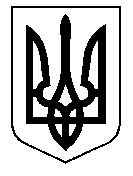 ТАЛЬНІВСЬКА РАЙОННА РАДАЧеркаської областіР  І  Ш  Е  Н  Н  Я15.09.2015                                                                     № 41-16/VIПро затвердження технічної документації з    нормативної грошової оцінки земельної ділянки загальною площею 41,8000 га для ведення фермерського господарства, що надана гр.Миронюку М.Г., яка розташована за адресою: Черкаська область, Тальнівський район, адміністративні межі  Мошурівської сільської ради  (за межами населеного пункту)Відповідно до статті 10 Земельного кодексу України, пункту 21 частини 1 статті 43, статті 59 Закону України «Про місцеве самоврядування в Україні», статті 23 Закону України «Про оцінку земель», Порядку нормативної грошової оцінки земель сільськогосподарського призначення  та населених пунктів, затвердженого наказом Держкомзему України, Міністерства аграрної  політики України, Міністерства будівництва, архітектури та житлово-комунального господарства України, Української академії аграрних наук від 27.01.2006                      № 18/15/21/11, зареєстровано в Міністерстві юстиції України 05.04.2006 за                    № 388/12262, розглянувши заяву Миронюка М.Г. та технічну документацію з нормативної грошової оцінки земельної ділянки, розроблену  ДП «Черкаський науково-дослідний та проектний інститут землеустрою», враховуючи позитивний висновок державної експертизи землевпорядної документації від 09.06.2015 року №  611 та  постійної комісії районної ради з питань адміністративно-територіального устрою, регулювання земельних відносин, охорони навколишнього природного середовища,  районна рада  ВИРІШИЛА: 1. Затвердити технічну документацію з нормативної грошової оцінки земельної ділянки  загальною площею 41,8000 га для ведення фермерського господарства, що надана гр.Миронюку Миколі Григоровичу, яка розташована за адресою: Черкаська область, Тальнівський район, адміністративні межі  Мошурівської сільської ради  (за межами населеного пункту).2. Взяти до відома, що:2.1.Вартість земельної ділянки з урахуванням коефіцієнта індексації 3,997 на дату оцінки 07.04.2015 р. становить 1381591,95 грн. (один мільйон триста вісімдесят одна тисяча п’ятсот  дев’яносто одна гривня  95 копійок). 2.2.Кадастровий номер  ділянки - 7124087000:01:001:2106. 2.3.Технічна документація з нормативної грошової оцінки земельної ділянки зберігається у Відділі Держземагентства у Тальнівському районі.3.Контроль за виконанням рішення покласти на постійну комісію районної ради з питань адміністративно-територіального устрою, регулювання земельних відносин, охорони навколишнього природного середовища.Голова районної ради                                                               Н.Руснак